UNIVERSIDAD DE LEÓN SPRINT ATLETISMO - TEMPORADA 2023-2024ATLETA:	    	                              * Campos Obligatorios.     Se ruega rellenar el impreso en mayúsculas.PADRE O TUTOR 1: (Rellenar en caso de menores de edad y/o domiciliaciones bancarias por el titular de la cuenta)MADRE O TUTOR 2: (Rellenar en caso de menores de edad y/o domiciliaciones bancarias por el titular de la cuenta)INFORMACIÓN BANCARIA:INSCRIPCIÓN:	 Marca la casilla en caso 2º hermano/a y sucesivos (50% descuento).                                                                   (1)   Ingreso en cuenta cuatrimestral: 2 cuotas. 1ª a ingresar antes 10 noviembre 2023; 2ª antes del 10 febrero 2024. Cuota Cuatrimestral 65€ / 125€ / 175€ según modalidad. (2)   Domiciliación cuatrimestral: 2 cuotas, 10 noviembre 2023 y 10 febrero 2024. Cuota Cuatrimestral 65€ / 125€ / 175€ según modalidad. 	(3)   Domiciliación mensual: 8 cuotas entre noviembre 2023 a junio 2024, ambos inclusive.	Cuota inicial de 39€ / 75€ / 105€ a cobrar el 10 noviembre 2023.SELECCIONE EL HORARIO DE ENTRENAMIENTO AL QUE DESEA ACUDIR (preferiblemente que no sean consecutivos)DÍAS DE LA SEMANA: ________________________________________________________________________________________HORARIO: __________________________________________________________________________________________________EL CLUB SPRINT ATLETISMO LEÓN es el Responsable del tratamiento de los datos personales del Interesado y le informa que estos datos serán tratados de conformidad con lo dispuesto en el Reglamento (UE) 2016/679 de 27 de abril (GDPR) y la Ley Orgánica 3/2018 de 5 de diciembre (LOPDGDD), por lo que se le facilita la siguiente información del tratamiento:Fines del tratamiento:La tramitación y gestión de la competición organizada por el ClubGestión de los datos, si fuera necesario la formalización de seguros oficiales requeridos para la participación en la competición.Publicación de resultados y sanciones.Envío de información sobre la realización de otras competiciones organizadas por el Club o relacionadas con las mismas. Captación y Grabación de imágenes, vídeos de las competiciones y eventos deportivos del Club para ser publicadas en los medios y soportes de comunicación, propios o de terceros, que el Club considere oportunos, con el único fin de difundir las actividades relacionadas con el deporte practicado.Los tratamientos de datos antes descritos son imprescindibles para poder inscribirse en la competición.Criterios de conservación de los datos: se conservarán durante no más tiempo del necesario para mantener el fin del tratamiento y cuando ya no sea necesario para tal fin, se suprimirán con medidas de seguridad adecuadas para garantizar la seudonimización de los datos o la destrucción total de los mismos.Base Jurídica del Tratamiento: Consentimiento expreso del interesado y de su Representante legal en su caso, así como el interés legítimo del Responsable.Comunicación de los datos: Los datos se comunicarán a las Federaciones si fuera necesario para la gestión de la competición, así como a las Administraciones Públicas (Diputación, Junta de Castilla y León, etc..) en los casos en los que sea estrictamente necesario. Asimismo los datos podrán ser comunicados a agencias de viajes, hoteles, transfers , aseguradoras oficiales y empresas que gestionan el cronometraje con la finalidad de tramitar todo lo concerniente a la gestión de la competición. Derechos que asisten al Interesado:Derecho a retirar el consentimiento en cualquier momento.Derecho de acceso, rectificación, portabilidad y supresión de sus datos y a la limitación u oposición a su tratamiento.Derecho a presentar una reclamación ante la Autoridad de control (www.aepd.es) si considera que el tratamiento no se ajusta a la normativa vigente. Datos de contacto para ejercer sus derechos:CLUB SPRINT ATLETISMO LEÓN Paseo el Parque, 4, 24005 León Email: sprintatletismo@gmail.comPara realizar el tratamiento de datos descrito, el Responsable del tratamiento necesita su consentimiento explícito o el de su representante legal.SI/NO Autorizo a los siguientes tratamientos (Marcar con una X lo que correpondaO O El interesado autoriza el envío de información por correo ordinario, electrónico, whatsapp, o sms sobre la realización de otras competiciones organizadas por el Club, así como el envío de información relativa a ofertas, descuentos, promociones, servicios de sponsor, patrocinadores, agencias de viaje, hoteles, u otras empresas o entidades que colaboren con el Club.O O El interesado autoriza la captación y grabación de imágenes, vídeos de las competiciones y eventos deportivos del Club para ser publicadas en los medios de comunicación, propios como la página Web o redes sociales, o de terceros, que el Club considere oportunos, con el único fin de difundir las actividades relacionadas con el deporte practicado.Nombre ..........................................................................................., con NIF ............................. Firma……………………………………..Representante legal de ..................................................................., con NIF .............................Firma……………………………………...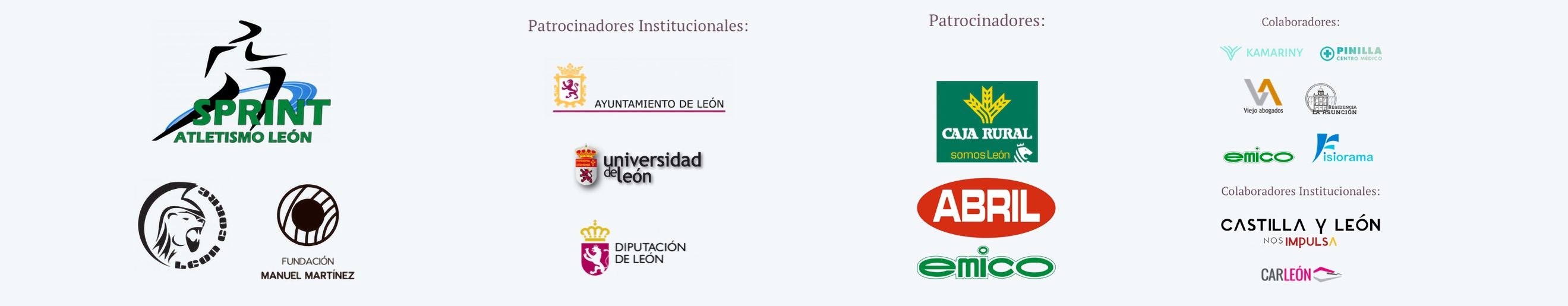 Datos Personales:                                                                                                                                                     Datos Personales:                                                                                                                                                     Datos Personales:                                                                                                                                                     Datos Personales:                                                                                                                                                     Datos Personales:                                                                                                                                                     Datos Personales:                                                                                                                                                     Nombre*:Primer apellido*:Segundo apellido*:Fecha nacimiento*:Fecha nacimiento*:N.I.F.*:Dirección*:Dirección*:Dirección*:Número / Piso / Puerta*:Número / Piso / Puerta*:Número / Piso / Puerta*:Localidad y Provincia*:Localidad y Provincia*:Código Postal*:Código Postal*:Centro Escolar*:Centro Escolar*:Tfno. Móvil *:Tfno. Móvil *:Email *:Email *:Email *:Email *:Datos médicos (Información sobre la asistencia sanitaria habitual que tiene el/la participante) Atención médica a través de*: SACYL   SIN ESTE DATO NO SE PODRÁ TRAMITAR LA SOLICITUD DE INSCRIPCIÓNNº de la tarjeta sanitaria. (código con letras y números) Otros:___________________________________________________________________________________________________MUFACE, MUGEJU, ISFAS. etc. (Poner el que corresponda) Otros:____________________________________________________________________________________________________ASISA, ADESLAS, SANITAS, DKV, etc. (Poner el que corresponda)Datos médicos (Información sobre la asistencia sanitaria habitual que tiene el/la participante) Atención médica a través de*: SACYL   SIN ESTE DATO NO SE PODRÁ TRAMITAR LA SOLICITUD DE INSCRIPCIÓNNº de la tarjeta sanitaria. (código con letras y números) Otros:___________________________________________________________________________________________________MUFACE, MUGEJU, ISFAS. etc. (Poner el que corresponda) Otros:____________________________________________________________________________________________________ASISA, ADESLAS, SANITAS, DKV, etc. (Poner el que corresponda)Datos médicos (Información sobre la asistencia sanitaria habitual que tiene el/la participante) Atención médica a través de*: SACYL   SIN ESTE DATO NO SE PODRÁ TRAMITAR LA SOLICITUD DE INSCRIPCIÓNNº de la tarjeta sanitaria. (código con letras y números) Otros:___________________________________________________________________________________________________MUFACE, MUGEJU, ISFAS. etc. (Poner el que corresponda) Otros:____________________________________________________________________________________________________ASISA, ADESLAS, SANITAS, DKV, etc. (Poner el que corresponda)Datos médicos (Información sobre la asistencia sanitaria habitual que tiene el/la participante) Atención médica a través de*: SACYL   SIN ESTE DATO NO SE PODRÁ TRAMITAR LA SOLICITUD DE INSCRIPCIÓNNº de la tarjeta sanitaria. (código con letras y números) Otros:___________________________________________________________________________________________________MUFACE, MUGEJU, ISFAS. etc. (Poner el que corresponda) Otros:____________________________________________________________________________________________________ASISA, ADESLAS, SANITAS, DKV, etc. (Poner el que corresponda)Datos médicos (Información sobre la asistencia sanitaria habitual que tiene el/la participante) Atención médica a través de*: SACYL   SIN ESTE DATO NO SE PODRÁ TRAMITAR LA SOLICITUD DE INSCRIPCIÓNNº de la tarjeta sanitaria. (código con letras y números) Otros:___________________________________________________________________________________________________MUFACE, MUGEJU, ISFAS. etc. (Poner el que corresponda) Otros:____________________________________________________________________________________________________ASISA, ADESLAS, SANITAS, DKV, etc. (Poner el que corresponda)Datos médicos (Información sobre la asistencia sanitaria habitual que tiene el/la participante) Atención médica a través de*: SACYL   SIN ESTE DATO NO SE PODRÁ TRAMITAR LA SOLICITUD DE INSCRIPCIÓNNº de la tarjeta sanitaria. (código con letras y números) Otros:___________________________________________________________________________________________________MUFACE, MUGEJU, ISFAS. etc. (Poner el que corresponda) Otros:____________________________________________________________________________________________________ASISA, ADESLAS, SANITAS, DKV, etc. (Poner el que corresponda)Datos Personales:                                                                                                                                                     Datos Personales:                                                                                                                                                     Datos Personales:                                                                                                                                                     Datos Personales:                                                                                                                                                     Datos Personales:                                                                                                                                                     Nombre*:Primer apellido*:Segundo apellido*:N.I.F.*:Teléfono móvil*:Email*:Email*:Email*:Email*:Email*:Datos Personales:                                                                                                                                                     Datos Personales:                                                                                                                                                     Datos Personales:                                                                                                                                                     Datos Personales:                                                                                                                                                     Datos Personales:                                                                                                                                                     Nombre*:Primer apellido*:Segundo apellido*:N.I.F.*:Teléfono móvil*:Email*:Email*:Email*:Email*:Email*:Nº de Cuenta para la domiciliación bancaria.Nº de Cuenta para la domiciliación bancaria.Nº de Cuenta para la domiciliación bancaria.Nº de Cuenta para la domiciliación bancaria.Nº de Cuenta para la domiciliación bancaria.Código IBAN:	Entidad (4 dígitos):Sucursal (4 dígitos):Control (2 dígitos):Nº de cuenta (10 dígitos):Ingreso en Cuenta. CONCEPTO: NOMBRE Y APELLIDOS DEL ATLETA. Ingreso en Cuenta. CONCEPTO: NOMBRE Y APELLIDOS DEL ATLETA. Ingreso en Cuenta. CONCEPTO: NOMBRE Y APELLIDOS DEL ATLETA. Ingreso en Cuenta. CONCEPTO: NOMBRE Y APELLIDOS DEL ATLETA. Ingreso en Cuenta. CONCEPTO: NOMBRE Y APELLIDOS DEL ATLETA. Código IBAN:	ES19Entidad (4 dígitos):3035Sucursal (4 dígitos):0279Control (2 dígitos):11Nº de cuenta (10 dígitos):2790002020Titular de la Cuenta:  C.D. SPRINT ATLETISMO LEÓNTitular de la Cuenta:  C.D. SPRINT ATLETISMO LEÓNTitular de la Cuenta:  C.D. SPRINT ATLETISMO LEÓNDenominación entidad bancaria:  LABORAL KUTXADenominación entidad bancaria:  LABORAL KUTXATemporada de entrenamiento. 11 de Septiembre 2023 a 21 Junio 2024 (descanso julio y agosto)Temporada de entrenamiento. 11 de Septiembre 2023 a 21 Junio 2024 (descanso julio y agosto)Temporada de entrenamiento. 11 de Septiembre 2023 a 21 Junio 2024 (descanso julio y agosto)Temporada de entrenamiento. 11 de Septiembre 2023 a 21 Junio 2024 (descanso julio y agosto)DÍAS DE ENTRENAMIENTOCUOTAS*PAGO* (marcar solo una opción)PAGO* (marcar solo una opción)MINIATLETISMO 2 días(Nacidos  2015-2016-2017-2018 )      130€/anualIngreso     Anual     Cuatrimestral   Domiciliación     Anual     Cuatrimestral     MensualESCUELA2 días      250€/anualIngreso     Anual     Cuatrimestral   Domiciliación     Anual     Cuatrimestral     MensualPERFECCIONAMIENTO 3 o más días      350€/anualIngreso     Anual     Cuatrimestral   Domiciliación     Anual     Cuatrimestral     Mensual